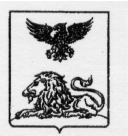 ДЕПАРТАМЕНТ ОБРАЗОВАНИЯБелгородской областиПРИКАЗ  «20»  мая  2015 г.                                                                                      № 2294 Об утверждении в новой редакциикритериев и показателей, применяемых при аттестации педагогических работниковС целью дальнейшего совершенствования процедуры аттестации педагогических работников образовательных организаций Белгородской области,  и в соответствии с  приказом  департамента образования Белгородской области от 03 апреля 2015 г. № 1535 «О корректировке критериев и показателей, применяемых при аттестации педагогических работников», в апреле – мае 2015 года рабочими группами проведен анализ действующих критериев. Рассмотрено более 250 предложений, поступивших от муниципальных органов управления образованием и от образовательных организаций. В результате принято решение о внесении частичных изменений в критерии, утверждённые приказом от 26 мая 2014 года № 1826.На основании проведённой работы по корректировке критериев и показателей, применяемых при аттестации педагогических работников с целью установления соответствия уровня квалификации требованиям, предъявляемым к квалификационным категориям, приказываю:Утвердить в новой редакции критерии и показатели, применяемые при аттестации педагогических работников на квалификационные категории с учётом изменений, предложенных рабочими группами.Ректору ОГАОУ ДПО «Белгородский институт развития образования» (Кирий Н.В.): Разместить откорректированные критерии и показатели на сайте института, довести их до сведения педагогических работников Белгородской области.Обеспечить внесение соответствующих изменений в автоматизированную систему «Электронный мониторинг образовательных учреждений».Педагогическим работникам, изъявившим желание пройти аттестацию на квалификационные категории, экспертам Главной аттестационной комиссии, применять изменённые критерии и показатели с 01 августа 2015 года.Признать утратившими силу с 01 августа 2015 года критерии и показатели, утверждённые приказами департамента образования Белгородской области:- от 26 мая 2014 года № 1826 «Об утверждении в новой редакции критериев и показателей, применяемых при аттестации педагогических работников»;- от 22 октября 2014 года № 3387 «О порядке аттестации педагогических работников образовательных организаций, подведомственных управлению физкультуры и спорта области».5. Контроль за исполнением настоящего приказа возложить  на первого заместителя начальника департамента образования области - начальника управления дошкольного, общего и дополнительного образования Тишину Е.Г.Начальник департамента образованияБелгородской области                                                                    И. Шаповалов 